第九届“汇创青春”上海大学生文化创意作品展示活动艺术设计类（产品设计赛道）展板设计制作要求一、展板规格尺寸：（参见尺寸图）展板2200mm（高）×800mm（宽）；展板眉头350mm（高）×800mm（宽）；学校名称60mm×800mm（高）；作品内容1160mm（高）×800mm（宽）。二、展板设计说明：1、展板的眉头由策展方统一设计；2、作品内容及学校名称由参赛作者自己完成设计排版。三、作品内容设计要求：（参见示例图）1、版式设计：由参赛者结合自己的作品风格进行排版设计，作品内容必须放置在1160mm（高）×800mm（宽）的范围内，其作品的文字信息必须放置在1100mm（高）×750mm（宽）灰色图框内。学校名称必须放置在60mm（高）×800mm（宽）的范围内，文字白色以90磅黑体居中放置。2、字体与字号：每位参赛同学的作品其文字信息内容不得超过三款字体（含三款）；作品的主标题字号不得小于50磅，正文以32磅为基准根据需要适当调整；图注字号以 16pt 为基准根据实际需要作调整。3、排版时，所使用的图片分辨率应不低于150dpi，以保证打印效果。4、版面文件大小不超过6M，确保里面的字和图不模糊，递交文件格式为jpg，命名为：“参赛作品名”。版面作品区域不得出现学校、指导教师、作者的个人信息。示例图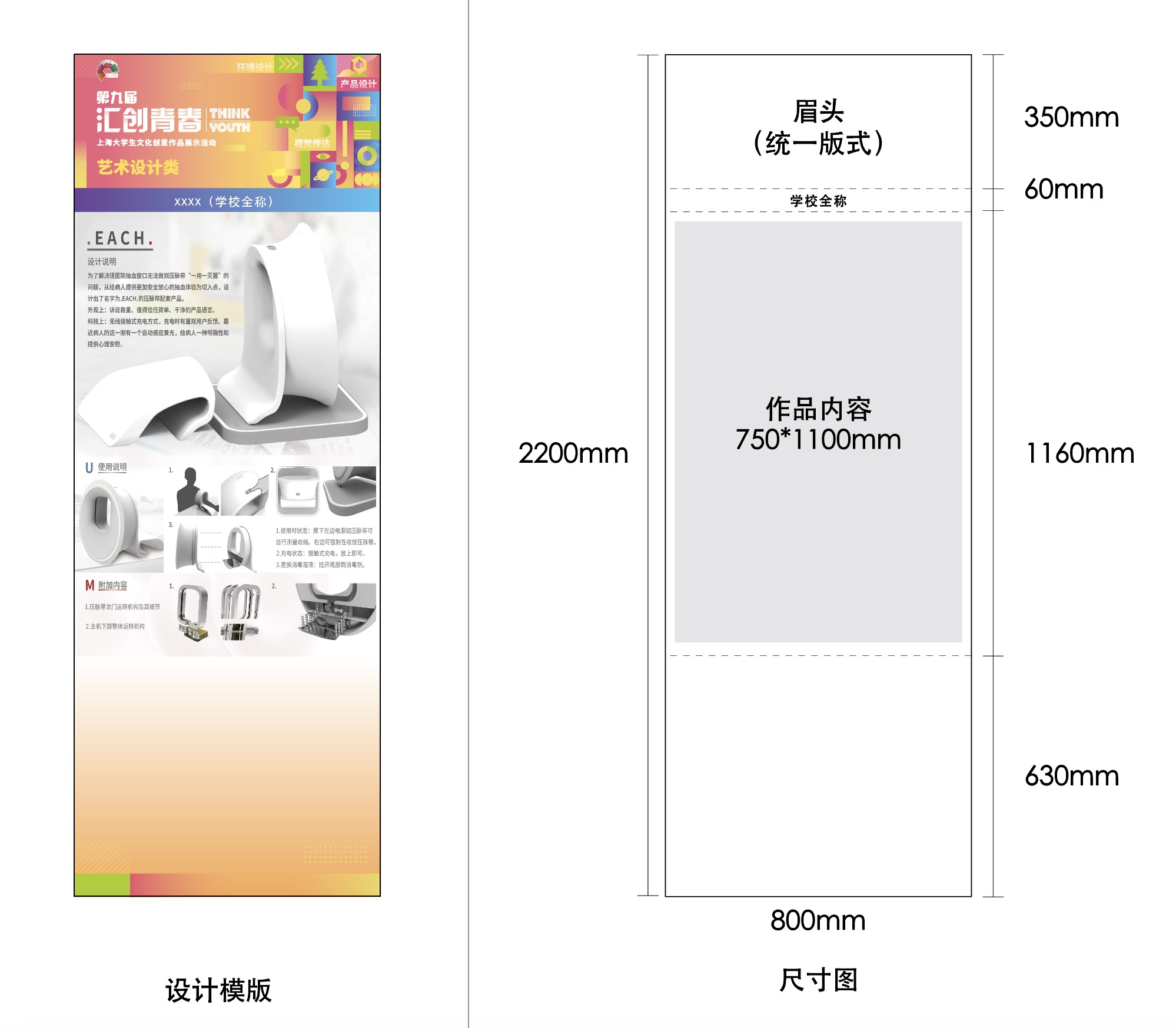 